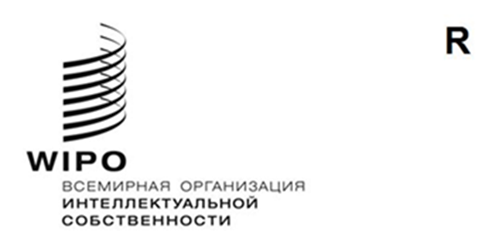 A/63/1 prov.2Оригинал: английскийДАТА: 14 апреля 2022 Г.Ассамблеи государств – членов ВОИСШестьдесят третья серия заседанийЖенева, 14–22 июля 2022 г.ПРОЕКТ СВОДНОЙ ПОВЕСТКИ ДНЯподготовлен Генеральным директоромПЕРЕЧЕНЬ ПУНКТОВ ПОВЕСТКИ ДНЯоткрытие сессийОткрытие сессийПринятие повестки дняДоклад Генерального директора Ассамблеям ВОИСОбщие заявленияВыборы должностных лицРУКОВОДЯЩИЕ ОРГАНЫ И ОРГАНИЗАЦИОННЫЕ ВОПРОСЫДопуск наблюдателейОдобрение соглашенийПроекты повесток дня очередных сессий 2023 г.Новый цикл выборов должностных лиц Ассамблей ВОИС и других органовКОМИТЕТЫ ВОИС И международная нормативно-правовая базаОтчеты Комитетов ВОИС:(i)	Постоянный комитет по авторскому праву и смежным правам (ПКАП)(ii)	Постоянный комитет по патентному праву (ПКПП)(iii)	Постоянный комитет по законодательству в области товарных знаков, промышленных образцов и географических указаний (ПКТЗ)(iv)	Вопросы, касающиеся созыва дипломатической конференции по принятию договора о законах по образцам (ДЗО)(v)	Комитет по развитию и интеллектуальной собственности (КРИС) и обзор выполнения рекомендаций Повестки дня в области развития(vi)	Межправительственный комитет по интеллектуальной собственности, генетическим ресурсам, традиционным знаниям и фольклору (МКГР)(vii)	Комитета по стандартам ВОИС (КСВ)ВОПРОСЫ, КАСАЮЩИЕСЯ ПРОГРАММЫ, БЮДЖЕТА И НАДЗОРАОтчеты об аудите и надзоре(i)	Отчет Независимого консультативного комитета ВОИС по надзору (НККН)(ii)	Отчет Внешнего аудитора(iii)	Отчет директора Отдела внутреннего надзора (ОВН)Отчет о работе Комитета по программе и бюджету (КПБ)КАДРОВЫЕ ВОПРОСЫОтчеты по кадровым вопросам(i)	Отчет о людских ресурсах(ii)	Отчет Бюро по вопросам этикиПоправки к Положениям и правилам о персоналеГЛОБАЛЬНЫЕ УСЛУГИ В ОБЛАСТИ ИНТЕЛЛЕКТУАЛЬНОЙ СОБСТВЕННОСТИЦентр ВОИС по арбитражу и посредничеству, включая доменные именаМадридская системаГаагская системаЛиссабонская система ДРУГИЕ АССАМБЛЕИ И ДОГОВОРЫАссамблея Будапештского союзаЗАКРЫТИЕ СЕССИЙПринятие отчетаЗакрытие сессийпредварительная программа работыУказанные пункты повестки дня предлагается рассмотреть в следующие дни:Пятница, 15 июля 	пункты 1–4 повестки дняПонедельник, 18 июля	пункты 4 (продолжение), 5, 6, 9, 15 повестки дняВторник, 19 июля	пункт 10 повестки дняСреда, 20 июля	пункты 11, 12, 16, 17, 18, 19 повестки дняЧетверг, 21 июля	пункты 7, 8, 13, 14 повестки дняПятница, 22 июля	пункты 20 и 21 повестки дняВышеприведенная программа является чисто ориентировочной, и любой из пунктов повестки дня может быть вынесен на рассмотрение в любой из дней в период с 15 по 22 июля 2022 г. при условии принятия Председателем (Председателями) решения об этом в соответствии с Общими правилами процедуры ВОИС.Утренние заседания будут проводиться с 10:00 до 13:00, дневные – с 15:00 до 18:00, и, при необходимости, для завершения дискуссий по всем пунктам повестки дня, запланированным на соответствующий день, будут организовываться вечерние заседания.участвующие органыПо сложившейся практике в проект повестки дня включаются вопросы, касающиеся каждого органа, созываемого в рамках Ассамблей (перечислены в документе A/63/INF/1), в сводном виде, то есть в тех случаях, когда вопрос касается сразу нескольких органов, он приводится в качестве одного пункта повестки дня, а именно:участвующие органы: все созываемые органы (22), перечисленные в документе A/63/INF/1председательствующее должностное лицо: Председатель Генеральной Ассамблеи ВОИСпункты повестки дня:  1–4, 6, 9, 11(ii), 12, 20 и 21участвующий орган:  Генеральная Ассамблея ВОИСпредседательствующее должностное лицо: Председатель Генеральной Ассамблеи ВОИСпункты повестки дня:  10, 11(i), 11(iii), 15участвующий орган:  Координационный комитет ВОИСпредседательствующее должностное лицо: Председатель Координационного комитета ВОИСпункты повестки дня:  7, 13, 14участвующие органы: Координационный комитет ВОИС, Исполнительный комитет Парижского союза и Исполнительный комитет Бернского союза председательствующее должностное лицо: Председатель Координационного комитета ВОИСпункты повестки дня:  5, 8участвующий орган: Ассамблея Мадридского союзапредседательствующее должностное лицо: Председатель Ассамблеи Мадридского союзапункт повестки дня: 16участвующий орган: Ассамблея Гаагского союзапредседательствующее должностное лицо: Председатель Ассамблеи Гаагского союзапункт повестки дня: 17участвующий орган: Ассамблея Лиссабонского союзапредседательствующее должностное лицо: Председатель Ассамблеи Лиссабонского союзапункт повестки дня: 18 участвующий орган:  Ассамблея Будапештского союзапредседательствующее должностное лицо:  Председатель Ассамблеи Будапештского союзапункт повестки дни:  19[Конец документа]